Филина Марина Ивановна,  старший воспитатель, государственного бюджетного дошкольного образовательного учреждения детского сада № 67 общеразвивающего вида с приоритетным осуществлением деятельности по физическому развитию детей Калининского района Санкт-Петербурга Конспект  открытого комплексного мероприятие непрерывной образовательной деятельности  по познавательному развитию детей старшего дошкольного возраста в процессе творческого конструирования по созданию новых образов  «Мастерская модной одежды»Цель:Развитие любознательности и познавательной мотивации посредством знакомства с индустрией моды в процессе конструирования новой коллекции одежды для кукол. Задачи: Формировать первичные преставлений о профессии модельер, обогащая активный словарь за счет знакомства с предметами и инструментами труда, технологий производства одежды. Расширить понятийный словарь синонимами к профессии «модельер»: дизайнер, кутюрье, стилист.Закрепить знания о свойствах ткани и их видах, прививая интерес к исследовательской деятельности в процессе выбора ткани для пошива коллекции летней одежды для кукол.Способствовать освоению измерения (длины, ширины) мерками определенного размера с фиксацией результата на листе бумаги при изготовлении выкройки сарафана, путём графического рисования.Воспитывать художественный вкус через становление эстетического отношения ребенка к себе, окружающим сверстникам и игрушкам, желание создавать новые образы, работая вместе в детском сообществеОборудование и материалы: Куклы,проектор, экран, компьютер, видеозапись показа детской летней одежды, журналы мод, в одном из которых напечатано объявление о конкурсе, пиктограммы – схематическое изображение этапов работы модельера и правил работы с опасными канцелярскими предметами. Фотографии 4 известных российских модельеров, эскизы сарафана, различные лоскутки тканей 40х40см (хлопчатобумажная, льняная, шерстяная, шелковая), таблица «Тканевая картина», бутафорская игла – 2 шт., клубок из цветного шнура – 2 шт., дидактическая игра «Подбери сарафан для матрёшки», бумага для выкройки (8 листов формата А4), карандаши простые, ножницы, условные мерки.Содержание НОД1 часть:Ребята, вот смотрю я на эту таблицу, и вспоминаю, с каким интересом вы её составляли, рассматривали ткань под лупой, из ваты пытались вытянуть нить – как настоящие исследователи, а что если пойти дальше и побывать, например, в «Мастерской модной одежды», хотели бы?Как вы думаете, какую одежду называют модной?  (красивую, оригинальную, стильную, современную, экстравагантную, комфортную, одним словом новую.Значит, «Мастерская модной одежды» – это место, где создают новые модели одежды.Давайте представим, что мы находимся в Мастерской модной одежды, в нашей  мастерской есть студии. Я, хозяйка мастерской,предлагаю вам пройти в студию «Парад моделей». Проходите, рассаживайтесь поудобнее. Видеозапись дефиле детской одежды.Мы с вами присутствуем на показеколлекции детской одежды. …..Коллекцией мы называем модную одежду, которая имеет общую идею или тему, она различается по цвету, по типу ткани, по назначению.Вы посмотрели парад моделей или по другому его называют «модный показ», «дефиле».Ребята, мы увидели коллекцию детской одежды, как вы думаете, какую коллекцию нам представили? (для какого времени года, возраста, куда можно в ней пойти)Скажите, пожалуйста, где ещё можно увидеть новые модели одежды, кроме модного показа и дефиле? (на других детях, можно увидеть в журналах мод). Дети проходят к столу с журналами. Рассматривают журналы мод, наталкиваются на объявление... Что это за объявление.....давайте прочитаем«Конкурс на лучшую модель кукольной летней одежды. В конкурсе могут принять участие все желающие с 5 лет. Лучшие модели будут напечатаны в журнале». Ребята, вы хотите принять участие в этом конкурсе, считаете, что нам подсилу этоконкурсноезадание?Вспомните наших кукол в группе, они одеты в красивую одежду? У них есть летняя одежда? (кукол надо приодеть, обновить их гардероб, добавить летней одежды)Ребята, как вы думаете, кто создает, придумывает одежду? (портной, швея....)Человека, который создает модную одежду, называют модельером. Он рисует эскиз одежды, выбирает ткань, чертит выкройку изделия (схематическую модель). Модельер – это профессия. Эту профессию называют по-разному, мы знаем, что врача называют по-разному, кто знает? (по-другому называют доктор, медик), а как ещё называют модельера? (я вам подскажу: дизайнер, кутюрье, стилист)Хочу познакомить вас с известными российскими модельерами: Вячеслав Зайцев, Валентин Юдашкин (к 8 марта по телевизору был показ его коллекции модной одежды для звезд эстрады), Маша Цигаль, Юлия Далакян.А что если нам попробовать стать модельерамиЗакрывайте глаза, будем превращаться….Чтоб случились чудеса!Крибле – крабле – бумсТри раза вокруг себя повернусь,В модельера превращусь.Открываем глаза, кем вы стали?Кто помнит с чего начинается работа модельера? (если дети забыли, обращаем их внимание на схематическую модель) Правильно, модельер рисует эскиз одежды. Эскиз сарафана у нас готов, помните, кто их нарисовал? (эго нарисовали вы вместе с мамами на весеннем празднике). Чем дальше занимается модельер? (модельер выбирает ткань)Чтобы выбрать ткань, вспомнить какую коллекцию одежды мы будем шить для конкурса (кукольной, летней, яркой, повседневной)Приглашаю вас в студию «Мир тканей»Перед вами разные виды ткани. Какую будете выбирать, на что обратите внимание? (которая подойдет по цвету, по плотности, по назначению). Ребята, если затрудняетесь, вам поможет таблица, помните мы с вами её делали? «Тканевая картина» и куклы. Замечательно, эскиз у нас готов, ткань мы выбрали, осталось сшить модную одежду.Подвижная игра «Иголка, нитка»Играющие выстраиваются в две шеренги. Одна против другой. Первым номерам каждой шеренги выдается по игле, а последним по клубку шнура. По сигналу, разматывая клубок (его игрок из рук не выпускает), конец шнура передается из рук в руки вдоль шеренги. Когда он попадает к первому игроку, тот продевает его сквозь ушко иголки и возвращает второму, который передает его дальше вдоль шеренги в обратном направлении. Когда конец шнура вернется к последнему игроку и шнур, продетый сквозь иглу, окажется сложенным вдвое, все поворачиваются направо (или налево) и вслед за ведущим, держась за нитку (как гласит русская поговорка: «куда иголка, туда и нитка»), быстрым шагом обходят площадку по периметру (границы должны быть обозначены) и возвращаются на прежнее место. Побеждает команда, раньше выполнившая задание.2 часть:В процессе игры подключается второй воспитатель: Здравствуйте ребята,здравствуйте Елена ЕвгеньевнаДоброе утро, Надежда Валерьевна…..только мы сегодня не простые ребята, а кто?  (юные модельеры, мы смотрели модный показ детской одежды (дефиле), журналы мод и там нашли объявление, хотим участвовать в конкурсе на лучшую модель кукольной летней одежды. Превратились в модельеров, выбрали ткань и будем шить модную одежду для кукол).Вот как, у вас непростая задача, вы справитесь? (да) Е.Е. – мне тоже интересно посмотреть…..Я не сомневаюсь, вы способные, вот только за иголку вы взялись рановато (мы будем шить вот такой сарафан, у нас есть эскиз, ткань, куклы и иголки с ниткой)А как сшить модный сарафан, чтобы он был по размеру, не мал и не велик нашим куклам и при этом не испортить ткань?(померить куклу, нарисовать сарафан на бумаге)Правильно, снять мерки с куклы, сделать выкройкуи перенести на ткань (схему)Хотите попробовать сделать выкройку сарафана?Девочки у кого есть сарафан, кто хоть раз его надевал? Сарафан – это русская народная одежда, какая народная игрушка одета в сарафан? (русская матрёшка)Дидактическая игра «Подбери сарафан для матрёшки»Русская матрёшка, Как ты хороша!Яркая одежда на тебе всегда.Сарафаны расписныеВыдумал народ,И одежды дорогиеНосишь круглый год. (можно обыграть подвижной игрой)Ребята, можно назвать сарафан модной и стильной одеждой? А почему? (они бывают разного цвета, формы, их можно носить с любыми кофточками, они красивые и удобные)Теперь вы точно знаете какой сарафан хотите сшить для куклы? Представили его?Осталось сделать выкройку. Хотите сами выкройку начертить?Для этого нам нужно снять мерки с куклы. Затем нанести их на бумагу. Так каквыкройка у сарафана состоит из двух частей,  передняя часть равна задней, они одинаковые - мы будем выкраивать только одну часть. Нам понадобиться бумага, карандаш, ножницы, две условные мерки. Одна длинная и гибкая, чтобы удобно обмерить нашу куклу, а другая для выкройки. Вот, посмотрите…. Напоминаю правила безопасного пользования с карандашом и ножницами, вы знаете их знаете, они перед вами (схема)С помощью мерки я измеряю объём груди куклы, делаю это вот так…..затем мы что сделаем? Разделим пополам на 2 равные части. Это у нас будет одна половинка (разрезает на пополам)Перед вами лежат листы бумаги для выкройки, на ней мы будем чертить сарафан с помощью условных мерок. Как вы думаете, что нужно сделать, чтобы выкройка получилась ровной справа и слева? (сложить…)Правильно, сложить ещё раз пополам (разрезать). Значит и лист бумаги мы должны…..? (сложить пополам) Сделаем это …..Теперь внимательно слушайте меня. От линии сгиба мы и будем отсчитывать длину объёма груди.  Для этого посчитаем сколько условных мерок уложится по этой длине. (считаем вместе) 2А теперь на наших выкройках откладываем столько же мерок, отрисовывая каждую карандашом. Отмерили? Ставим отмечаем это расстояние точкой.Дальше мы будем измерять длину сарафана для куклы. Какой длины будет сарафан? Вот какой длины. Посчитаем сколько условных мерок в этой длине………По линии сгиба вниз листа отсчитываем 7 условных мерок.Теперь, чтобы выкройка получилась правильной, отсчитаем тоже количество условных мерок с противоположной стороны листа и ставим точку. Чтобы прочертить низ (подол) платья нужно соединить 2 точки в один отрезок. (делаем это)Осталось соединить нижнюю точку -  ширины подола с верхней точкой –шириной груди и соединить их прямой ровной линией. Сможем это сделать? (да) соединяем….Что получилось? (сарафан….)Чего не хватает для сарафана? Показывает готовый сарафан матрёшки (не хватает лямочек) А вот этот оставшийся кусочек можно использовать для выкройки лямок? (да)Тогда предлагаю вырезать и посмотреть, что получилось ……А это что? (лямка)Одна, такая большая? А где вторая? (её нужно разделить на две одинаковые)Сложим детали выкройки и посмотрим что получилось……(получился сарафан) - Выкройка сарафанаВот теперь можно взять иголку с ниткой и сшить сарафан из вашей ткани? (да)А мы можем это сделать самостоятельно? (нет) Почему нельзя? (это очень опасна, игла острая…….)Что тогда делать? Кто нам может помочь? (мама, бабушка, ателье)Соберем пакетик и унесем домой. Елена Евгеньевна, напомните нам, когда конкурс, сколько времени у нас для пошива сарафана?,До свидания, гости дорогие, нам пора в группу. Я умею шить немножко.
Сшила сарафан для кошки.
Только Дашка одеваться
Не желает! То кусаться,
То царапать начинает.
Сарафан не надевает
Я тогда собаке Жучке
Сшила тёпленькие брючки.
Хороши и цвет, и рост.. .Только, жаль, мешает хвост!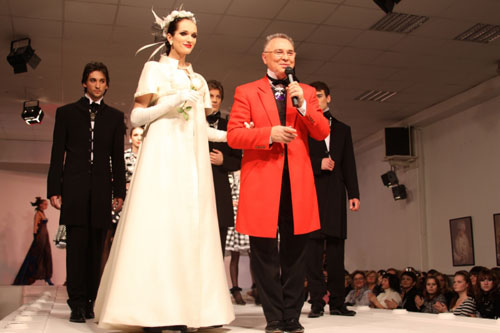 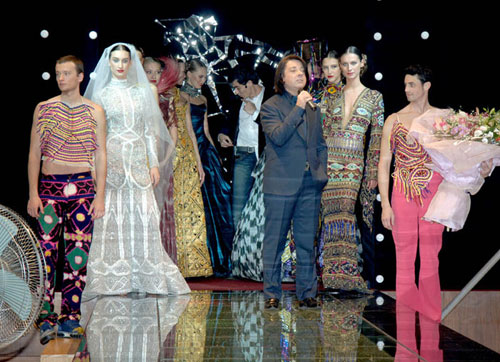 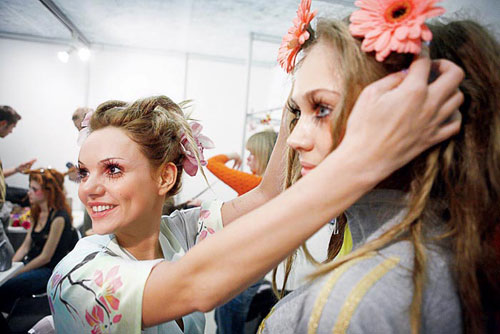 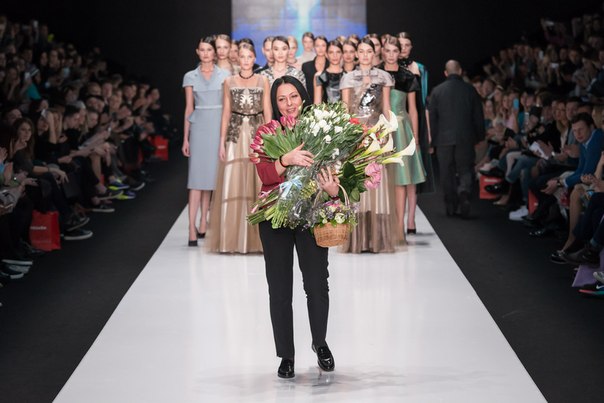 